United Memorial Funeral Home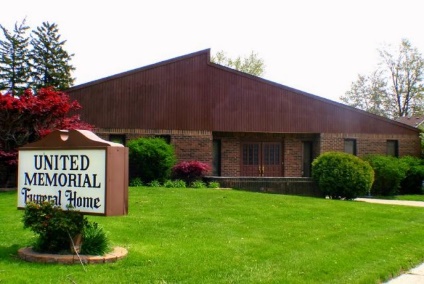 75 Dickinson St.Mt. Clemens, MI. 48043(586)463-8800     fax (586)463-8845  Email:admin@unitedmemorialfh.com
www.unitedmemorialfh.com       	  Cynthia Howell, Funeral Director	Funeral arrangements for: Tracy WilliamsonVisitation: Sunday, May 23, 2021 2:00p.m. – 6:00 p.m.		United Memorial Funeral Home		75 Dickinson St.		Mt. Clemens, MI. 48043Funeral: Monday, May 24, 2021 11:00 a.m.		King of Kings                        6375 Inkster                       Taylor, MI.  48180Burial: Lincoln Memorial Park Cemetery